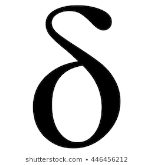 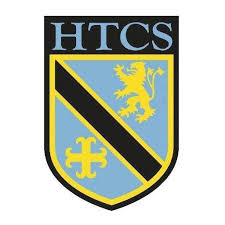 Mathematics FacultyYear 9 Summer Term 1 - Delta SchemeUnit 10 Overview - Coordinates and GraphsTopicKey IdeasProgressProgressProgressTopicKey IdeasRAGCoordinates and GraphsI can recognise and sketch graphs of linear functions that are parallel to the axes and of the form y = +/- xCoordinates and GraphsI can generate coordinates that satisfy a linear rule and plot the corresponding graphCoordinates and GraphsI can interpret gradients as a rate of change and interpret intercepts graphicallyCoordinates and GraphsI can find approximate solutions to equations using graphsCoordinates and GraphsI can plot and interpret graphs in real-life contexts including speed and timeCoordinates and GraphsI can plot and interpret quadratic graphsLessonLearning FocusAssessmentKey Words1Recognising and sketching graphs of linear functions that are parallel to the axes.  Recognising and sketching y = +/- x graphs (CM clips 192 & 193)Formative assessment strategies e.g. MWBs, whole class questioning, Diagnostic Questions, SLOP time with self-assessment, Live Marking etc. Assessment is also supported with our use of ILOs, which alternate between Basic Skills Checks one week and then a more individual ILO the following set through Century and Corbettmaths (see learning focus). Finally, every unit is assessed half-termly as part of our Assessment Calendar in Mathematics.linear, graph, parallel, axis, horizontal, vertical, sketch2Generating coordinates that satisfy a simple linear rule and plotting the corresponding graph (CM clips 186 & 187)Formative assessment strategies e.g. MWBs, whole class questioning, Diagnostic Questions, SLOP time with self-assessment, Live Marking etc. Assessment is also supported with our use of ILOs, which alternate between Basic Skills Checks one week and then a more individual ILO the following set through Century and Corbettmaths (see learning focus). Finally, every unit is assessed half-termly as part of our Assessment Calendar in Mathematics.coordinate, generate, graph, linear, equation, substitute3Interpreting gradients as a rate of change and interpreting intercepts graphically (CM clip 189)Formative assessment strategies e.g. MWBs, whole class questioning, Diagnostic Questions, SLOP time with self-assessment, Live Marking etc. Assessment is also supported with our use of ILOs, which alternate between Basic Skills Checks one week and then a more individual ILO the following set through Century and Corbettmaths (see learning focus). Finally, every unit is assessed half-termly as part of our Assessment Calendar in Mathematics.gradient, rate, change, intercept, axis, coordinate, graph4Finding approximate solutions to equations using graphs Formative assessment strategies e.g. MWBs, whole class questioning, Diagnostic Questions, SLOP time with self-assessment, Live Marking etc. Assessment is also supported with our use of ILOs, which alternate between Basic Skills Checks one week and then a more individual ILO the following set through Century and Corbettmaths (see learning focus). Finally, every unit is assessed half-termly as part of our Assessment Calendar in Mathematics.graph, linear, equation, solution, approximate5Plotting and interpreting graphs in real-life contexts including distance-time (CM clip 171)Formative assessment strategies e.g. MWBs, whole class questioning, Diagnostic Questions, SLOP time with self-assessment, Live Marking etc. Assessment is also supported with our use of ILOs, which alternate between Basic Skills Checks one week and then a more individual ILO the following set through Century and Corbettmaths (see learning focus). Finally, every unit is assessed half-termly as part of our Assessment Calendar in Mathematics.plot, graph, coordinate, interpret, speed, distance, time, gradient, horizontal6Completing a table of values for quadratic graphs and plotting the corresponding graph (CM clip 264)Formative assessment strategies e.g. MWBs, whole class questioning, Diagnostic Questions, SLOP time with self-assessment, Live Marking etc. Assessment is also supported with our use of ILOs, which alternate between Basic Skills Checks one week and then a more individual ILO the following set through Century and Corbettmaths (see learning focus). Finally, every unit is assessed half-termly as part of our Assessment Calendar in Mathematics.coordinate, generate, graph, quadratic, equation, substitute, plot7Interpreting graphs of simple quadratic graphs including roots and turning points Formative assessment strategies e.g. MWBs, whole class questioning, Diagnostic Questions, SLOP time with self-assessment, Live Marking etc. Assessment is also supported with our use of ILOs, which alternate between Basic Skills Checks one week and then a more individual ILO the following set through Century and Corbettmaths (see learning focus). Finally, every unit is assessed half-termly as part of our Assessment Calendar in Mathematics.quadratic, graph, interpret, root, turning point8Interpreting real-life curved graphs Formative assessment strategies e.g. MWBs, whole class questioning, Diagnostic Questions, SLOP time with self-assessment, Live Marking etc. Assessment is also supported with our use of ILOs, which alternate between Basic Skills Checks one week and then a more individual ILO the following set through Century and Corbettmaths (see learning focus). Finally, every unit is assessed half-termly as part of our Assessment Calendar in Mathematics.graph, curved, real-life, data, interpret